ДОГОВОР № участия в долевом строительствеДома блокированной застройкиМосковская область, городской округ Красногорск, п. Отрадное 			                             «     »            202 годаОбщество с ограниченной ответственностью Специализированный застройщик «Отрада Девелопмент» (ООО СЗ «Отрада Девелопмент»), наименование регистрирующего органа – Инспекция ФНС России по г. Красногорску Московской области, дата гос. регистрации 31.10.2007, основной государственный регистрационный № 1075024008938, ИНН 5024091623, местонахождение: 143442, Московская область, г.о. Красногорск, п. Отрадное, ул. Клубная, д. 5, пом. 331, в лице Кулагиной Натальи Владимировны, действующей на основании доверенности от 9 августа 2023 года, удостоверенной Гаспаровой Кристиной Гургеновной, нотариусом города Москвы, зарегистрированной в реестре за № 77/688-н/77-2023-1-388, именуемое в дальнейшем «Застройщик, с одной стороны, иГражданин РФ _________________, ____________ г.р., пол: __________, место рождения: __________________, СНИЛС ____________, паспорт __________ выдан: _____________________ ______________ г., код подразделения ___________, зарегистрирован по адресу: (индекс), ___________________, адрес для направления уведомлений: (индекс), _______________________________, именуемый в дальнейшем «Участник долевого строительства», с другой стороны,совместно именуемые в тексте настоящего Договора «Стороны», по отдельности – «Сторона», заключили настоящий Договор о нижеследующем:ТЕРМИНЫ И ОПРЕДЕЛЕНИЯ1.1. Дом блокированной застройки - жилой дом, входящий в состав «Группа № 18, состоящая из 8 домов блокированной застройки», строительство которого ведет Застройщик по адресу: территория квартала в южной части д. Марьино, городского округа Красногорск, Московской области, в том числе с привлечением денежных средств Участника долевого строительства в соответствии с настоящим Договором, Гражданским кодексом Российской Федерации, Федеральным законом № 214-ФЗ от 30.12.2004г. «Об участии в долевом строительстве многоквартирных жилых домов и иных объектов недвижимости и о внесении изменений в некоторые законодательные акты Российской Федерации». Указанный в настоящем пункте адрес дома блокированной застройки является строительным адресом, по окончании строительства адрес дома блокированной застройки будет определен в соответствии с действующим порядком присвоения адресов объектам недвижимости.1.2. Дом – дом блокированной застройки, то есть жилой дом, блокированный с другим жилым домом (другими жилыми домами) в одном ряду общей боковой стеной (общими боковыми стенами) без проемов и имеющий отдельный выход на земельный участок - объект долевого строительства, подлежащий передаче Участнику долевого строительства.- Дом блокированной застройки № _ в группе № 18 состоит из 2 (двух) этажей, будет иметь свободную планировку (без внутренних перегородок), без отделки.Общая площадь Дома № ___в группе № 18 предварительно составляет __ кв.м.Площадь Дома, предусмотренная настоящим пунктом Договора, будет уточнена после проведения обмеров БТИ/ кадастровым инженером. Площадь этажа жилого Дома определяется  в пределах внутренних поверхностей наружных стен Дома в соответствии с Требованиями к определению площади здания, сооружения, помещения, машино-места, утвержденными Приказом Росреестра от 23 октября 2020 г. № П/0393. План объекта долевого строительства, отображающий в графической форме (схема, чертеж) расположение по отношению друг к другу частей являющегося объектом долевого строительства Дома блокированной застройки  (комнат, помещений вспомогательного использования, балконов, террас), местоположение Дома в группе, с указанием сведений в соответствии с проектной документацией о виде, назначении, об этажности, общей площади Дома, о материале наружных стен, классе энергоэффективности, сейсмостойкости, назначении объекта, количестве и площади комнат, помещений вспомогательного использования, балконов, террас, а также иные  основные характеристики объекта долевого строительства указаны в Приложениях №№ 1, 2 к настоящему Договору, являющихся неотъемлемой частью Договора. Под дом № ___ в группе № 18 сформирован земельный участок, который имеет площадь ___ кв.м, кадастровый номер 50:11:0020303:___, далее по тексту «земельный участок». Земельный участок принадлежит Застройщику на праве аренды на основании Договора  аренды земельного участка № ___ от ____ г., заключенного с Администрацией г.о. Красногорск Московской области. Застройщик передаст права аренды на земельный участок одновременно с Домом. Переход права аренды на земельный участок подлежит государственной регистрации в ЕГРН.1.4. Третьи лица - любые физические и юридические лица, не являющиеся Сторонами настоящего Договора. ЮРИДИЧЕСКИЕ ОСНОВАНИЯ К ЗАКЛЮЧЕНИЮ ДОГОВОРА.ГАРАНТИИ ЗАСТРОЙЩИКА2.1. При заключении настоящего Договора Застройщик предоставляет Участнику долевого строительства следующие гарантии:2.1.1. Все необходимые для заключения и исполнения настоящего Договора разрешения и иные документы от соответствующих и уполномоченных на их предоставление государственных органов Застройщиком получены, являются юридически действительными и вступившими в силу.2.1.2. Застройщик располагает всеми необходимыми юридически действительными правами и полномочиями, разрешениями и документами, а именно:- Разрешением на строительство № RU50-11-25166-2023, выданным Министерством жилищной политики Московской области 12.10.2023 г.- Оформленным в соответствии с действующим законодательством РФ правом аренды Застройщика  на земельный участок с кадастровым номером: 50:11:0020303:___ (общей площадью ____ кв.м,), категория земель: земли населенных пунктов, разрешенный вид использования: блокированная жилая застройка, расположенный по адресу: Российская Федерация, Московская область, городской округ Красногорск, г. Красногорск, д. Марьино, на основании  Договора аренды № ___ от ____ года, зарегистрированного Управлением Федеральной службы государственной регистрации, кадастра и картографии по Московской области за номером 50:11:0020303:___-50/___/2022-1 от _____г.	2.1.3. Застройщик гарантирует, что он разместил проектную декларацию и иную документацию, предусмотренную действующим законодательством РФ на сайте https://наш.дом.рф.2.1.4. Разрешение на ввод объекта в эксплуатацию будет получено после подписания акта приемки объекта капитального строительства государственной комиссией не позднее 4 квартала 2026 г.2.1.5. Дом будет передан Участнику долевого строительства не позднее 28.02.2027г. по передаточному акту, подписанному Сторонами. ПРЕДМЕТ ДОГОВОРА3.1. По настоящему Договору Застройщик обязуется в предусмотренный Договором срок своими силами и (или) с привлечением других лиц построить (создать) Дом и после получения разрешения на ввод в эксплуатацию передать Дом Участнику долевого строительства, а Участник долевого строительства обязуется уплатить обусловленную Договором цену и принять Дом при наличии разрешения на ввод в эксплуатацию Дома.3.2. Право общей совместной/общей долевой собственности на Дом возникает у Участника долевого строительства с момента государственной регистрации указанного права в установленном действующим законодательством РФ порядке. Право собственности Участника долевого строительства  на Дом оформляется Застройщиком. Все расходы по регистрации права, включая государственные пошлины, подготовка доверенностей, изготовление индивидуального технического паспорта на Дом  и т.д. возлагаются на Участника долевого строительства3.3. Застройщик гарантирует, что Дом свободен от прав третьих лиц, не заложен и не состоит под арестом.Застройщик гарантирует, что на дату заключения настоящего Договора право аренды на земельный участок с кадастровым номером 50:11:0020303:___, на котором ведется строительство Дома блокированной застройки, не продано, не обременено правами третьих лиц. Право аренды будет передано Застройщиком в залог ПАО «СБЕРБАНК», которое будет осуществлять проектное финансирование строительства Дома.  ЦЕНА ДОГОВОРА4.1. Стоимость Дома блокированной застройки на момент заключения настоящего Договора согласована Сторонами, изменению не подлежит за исключением случаев, приведенных в п.п. 4.2., 4.3. настоящего Договора, и составляет ___________ (___________________) рублей _____ копеек, НДС не облагается (далее именуется - «Стоимость Дома /«Цена Договора»).Стоимость Дома блокированной застройки рассчитана на дату заключения Договора, исходя из стоимости одного квадратного метра, и согласована Сторонами в размере составляет ___________ (___________________) рублей _____ копеек, НДС не облагается, помноженной на Общую площадь Дома, указанную в п. 1.2 Договора.4.2. Если общая площадь Дома будет более чем на 5% меньше площади, определенной п. 1.2 настоящего Договора, то Застройщик выплачивает Участнику долевого строительства компенсацию за недополученную площадь, исходя из стоимости квадратного метра площади, указанной в п. 4.1 настоящего Договора. 4.3. Если общая площадь Дома будет на 5% и более больше площади, определенной п. 1.2 настоящего Договора, то Участник долевого строительства доплачивает Застройщику за дополнительно полученную площадь, исходя из стоимости квадратного метра площади, указанной в п. 4.1 настоящего Договора. 4.4. В случае уменьшения/увеличения общей площади Дома менее чем на 5% по данным технической инвентаризации по сравнению с данными проектной документации, стоимость Дома не подлежит изменению.4.5. Цена Договора не включает в себя государственную пошлину и иные расходы, связанные с государственной регистрацией настоящего Договора и права собственности Участника долевого строительства на Дом.4.6. Разница между затратами на строительство и ценой настоящего Договора является экономией Застройщика и признается его вознаграждением.ПОРЯДОК РАСЧЕТОВ5.1. Участник долевого строительства  обязуется внести денежные средства в счет уплаты цены настоящего Договора участия в долевом строительстве на специальный эскроу-счет, открываемый в ПАО СБЕРБАНК (Эскроу-агент) для учета и блокирования денежных средств, полученных Эскроу-агентом от являющегося владельцем счета Участника долевого строительства (Депонента) в счет уплаты цены договора участия в долевом строительстве, в целях их дальнейшего перечисления Застройщику (Бенефициару) при возникновении условий, предусмотренных Федеральным законом от 30.12.2004 г. №214-ФЗ «Об участии в долевом строительстве многоквартирных домов и иных объектов недвижимости и о внесении изменений в некоторые законодательные акты Российской Федерации» и  договором счета эскроу, заключенным между Бенефициаром, Депонентом и Эскроу-агентом, с учетом следующего: Эскроу-агент: Публичное акционерное общество «Сбербанк России» (сокращенное наименование ПАО Сбербанк), место нахождения: г. Москва; адрес: 117997, г. Москва, ул. Вавилова, д. 19; адрес электронной почты: Escrow_Sberbank@sberbank.ru, номер телефона: 900 – для мобильных, 8 (800) 555 55 50 – для мобильных и городских.Депонент: ____________________________.Бенефициар: Общество с ограниченной ответственностью Специализированный застройщик «Отрада Девелопмент».Депонируемая сумма: ___________ (___________________) рублей _____ копеек. Срок внесения Депонентом Депонируемой суммы на счет эскроу: не позднее 3 (трех) рабочих дней с даты государственной регистрации настоящего Договора.Срок условного депонирования денежных средств - 6 (Шесть) месяцев с даты ввода объекта в эксплуатацию, определяемой как последняя дата квартала ввода в эксплуатацию, указанного в проектной декларации.5.1.1. Застройщик обязуется не позднее  1 (одного)  рабочего дня от даты настоящего Договора предоставить в ПАО Сбербанк документы, необходимые для открытия Участником долевого строительства счета эскроуУчастник долевого строительства обязуется не позднее  2 (двух)  рабочих дней от даты настоящего Договора открыть в ПАО Сбербанк счет эскроу.  5.1.2. Застройщик вправе в одностороннем внесудебном порядке отказаться от исполнения настоящего Договора в случае нарушения Участником долевого строительства срока размещения денежных средств на счете - Эскроу в соответствии с п.5.1. настоящего Договора. При этом Застройщик обязан направить Участнику долевого строительства, посредством электронной почты, указанной в ст. 14 настоящего Договора, соответствующее уведомление об отказе от исполнения настоящего договора в одностороннем внесудебном порядке.5.2. После окончания строительства Дома и ввода его в эксплуатацию Стороны на основании данных технической инвентаризации произведут уточнение общей площади Дома, передаваемой Участнику долевого строительства, и окончательные взаиморасчеты в соответствии с п.4.2. и п.4.3. настоящего Договора.5.3. Днем исполнения обязанности Участника долевого строительства по оплате всей (части) стоимости Дома признается день поступления денежных средств на специальный Эскроу-счет.ПРАВА И ОБЯЗАННОСТИ ЗАСТРОЙЩИКА6.1. Застройщик обязан:6.1.1. Обеспечить строительство Дома и выполнение своими силами или с привлечением третьих лиц всех работ по строительству Объекта долевого строительства в полном объеме и по благоустройству территории, включая все работы, предусмотренные проектной документацией.6.1.2. Сообщать Участнику долевого строительства по его требованию информацию о ходе выполнения работ по строительству Дома.6.1.3. Обеспечить сдачу Дома в эксплуатацию не позднее 4 квартала 2026 г.6.1.4. В течение 14 (четырнадцати) рабочих дней со дня ввода Дома  в эксплуатацию (но не позднее одного месяца до наступления срока передачи Объекта долевого строительства Участнику долевого строительства) Застройщик обязан уведомить Участника долевого строительства:- об окончании строительства Дома;- о готовности Дома  и земельного участка к передаче их Участнику долевого строительства;- о необходимости принять Дом;- о сроках передачи Дома;- о последствиях несвоевременной приемки Дома или отказа от приемки Дома.6.1.5. Передать Участнику долевого строительства по передаточному акту не позднее 28.02.2027г. Дом в комплектации и с характеристиками, приведенными в Приложении № 2 к настоящему Договору, при условии надлежащего и полного исполнения Участником долевого строительства своих обязанностей по настоящему Договору.При этом Стороны согласовывают право Застройщика передать Дом Участнику долевого строительства до предусмотренного настоящим пунктом срока при условии письменного уведомления Застройщиком Участника долевого строительства о сроке передачи Дома, с соблюдением порядка, указанного в п. 6.1.4. настоящего Договора.	Передаточный акт Дома подписывается Застройщиком и Участником долевого строительства или их представителями, действующими на основании доверенности.В случае выявления недостатков, которые делают Дом  непригодным для использования, по требованию Участника долевого строительства Застройщиком составляется акт с указанием выявленных недостатков и срока их устранения Застройщиком. В течение 3 (трех) рабочих дней после устранения недостатков Застройщик передает Участнику долевого строительства Дом с оформлением передаточного акта.При передаче  Дома Застройщик обязан передать Участнику долевого строительства инструкцию по эксплуатации Дома, содержащую необходимую и достоверную информацию о правилах и об условиях эффективного и безопасного ее использования, сроке службы Дома и входящих в ее состав элементов отделки, систем инженерно-технического обеспечения, конструктивных элементов, изделий. Одновременно с Домом Застройщик передает права аренды на земельный участок с кадастровым номером 50:11:0020303:____ площадью _____ кв.м., на котором находится Дом.6.2. Застройщик имеет право:6.2.1. Оказать Участнику долевого строительства содействие в регистрации права собственности на Дом. 6.2.2. В случае не приемки Дома или уклонения от его приемки Участником долевого строительства более двух месяцев с момента получения уведомления Застройщика о готовности Дома к передаче (при отсутствии выявленных Участником долевого строительства недостатков Дома) составить односторонний акт или иной документ о передаче Дома Участнику долевого строительства. При этом риск случайной гибели Дома признается перешедшим к Участнику долевого строительства со дня составления одностороннего акта или иного документа о передаче Дома. 6.2.3. Не передавать Участнику долевого строительства Дом до полной оплаты Участником долевого строительства Цены Договора.6.2.4. Досрочно завершить строительство Дома получить разрешение на ввод Дома в эксплуатацию и досрочно передать Дом Участнику долевого строительства в соответствии с условиями настоящего Договора. ПРАВА И ОБЯЗАННОСТИ УЧАСТНИКА ДОЛЕВОГО СТРОИТЕЛЬСТВА7.1. Участник долевого строительства обязан:7.1.1. Уплатить собственные и/или привлеченные денежные средства в размерах и порядке, установленных п.п. 4.1, 5.1 и 5.2 настоящего Договора. Нести все расходы, связанные с перечислением предусмотренных настоящим Договором денежных средств на специальный счет эскроу в целях их дальнейшего перечисления Застройщику (Бенефициару) при возникновении условий, предусмотренных Федеральным законом от 30.12.2004 г. №214-ФЗ «Об участии в долевом строительстве многоквартирных домов и иных объектов недвижимости и о внесении изменений в некоторые законодательные акты Российской Федерации» и  договором счета эскроу, заключенным между Бенефициаром, Депонентом и Эскроу-агентом.7.1.2. Принять Дом у Застройщика по передаточному акту, для чего обязан явиться для приемки Дома и земельного участка в сроки и по адресу, определенные Застройщиком в письменном сообщении, направляемом Участнику долевого строительства в соответствии с п. 6.1.4. настоящего Договора.7.1.3. С момента подписания передаточного акта Дома или составления Застройщиком данного акта в одностороннем порядке в случаях, предусмотренных п. 6.2.2. настоящего Договора, Участник долевого строительства принимает на себя бремя содержания Дома, становится ответственным за его сохранность, несет риск случайной гибели или случайного повреждения Дома, приобретает обязательства по обеспечению надлежащего санитарного и технического состояния Дома, несет расходы за фактически предоставленные коммунальные и эксплуатирующие услуги: электроэнергия, теплоснабжение, водоотведение, отопление, горячее и холодное водоснабжение Дома, вывоз твердых бытовых отходов, уборка территории, прилегающей к Дому,  расходы по охране Дома и другие необходимые расходы, связанные с эксплуатацией имущества и обеспечением функционирования Дома в соответствии с его назначением.Совершить все необходимые действия для регистрации права собственности на Дом после его приемки по передаточному акту.7.2. Участник долевого строительства вправе:7.2.1. Передать свои права и обязанности по настоящему Договору третьим лицам только с письменного согласия Застройщика.КАЧЕСТВО ДОМА. ГАРАНТИЯ КАЧЕСТВА8.1. Качество Дома, который будет передан Застройщиком Участнику долевого строительства по настоящему Договору, должно соответствовать требованиям технических регламентов, проектной документации и градостроительных регламентов, а также иным обязательным требованиям.8.2. Гарантийный срок на Дом составляет 5 (пять) лет с момента подписания Сторонами передаточного акта, указанного в п.2.1.5. настоящего Договора. Все обнаруженные в течение этого срока недостатки, которые не могли быть выявлены при осмотре Дома и подписании передаточного акта, должны быть устранены Застройщиком самостоятельно или с привлечением иных лиц в течение 30 (тридцати) дней с момента получения письменного уведомления об этих недостатках, направленного Участником долевого строительства.8.3. Гарантийный срок на технологическое и инженерное оборудование, входящее в состав Дома и передаваемое Участнику долевого строительства составляет 3 (три) года. Указанный гарантийный срок исчисляется со дня подписания передаточного акта. 8.4. Застройщик не несет ответственности за недостатки (дефекты) Дома, обнаруженные в течение гарантийного срока, если докажет, что они произошли вследствие нормального износа Дома или входящих в его состав элементов отделки, систем инженерно-технического обеспечения, конструктивных элементов, изделий, нарушения требований технических регламентов, градостроительных регламентов, иных обязательных требований к процессу эксплуатации Дома или входящих в его состав элементов отделки, систем инженерно-технического обеспечения, конструктивных элементов, изделий либо вследствие ненадлежащего их ремонта, проведенного самим Участником долевого строительства или привлеченными им третьими лицами, а также если недостатки (дефекты) Дома возникли вследствие нарушения предусмотренных предоставленной Участнику долевого строительства инструкцией по эксплуатации Дома правил и условий эффективного и безопасного использования Дома, входящих в его состав элементов отделки, систем инженерно-технического обеспечения, конструктивных элементов, изделий.СРОК ДЕЙСТВИЯ ДОГОВОРА. ДОСРОЧНОЕ РАСТОРЖЕНИЕ9.1. Настоящий Договор подписывается Сторонами, подлежит государственной регистрации и считается заключенным с момента такой регистрации.9.2. Действие настоящего Договора прекращается с момента выполнения Сторонами своих обязательств, предусмотренных настоящим Договором, и полного расчета между Сторонами.9.3. Помимо оснований досрочного прекращения действия настоящего Договора, предусмотренных законодательством РФ, расторжение настоящего Договора до истечения срока его действия возможно в следующих случаях:9.3.1. Участник долевого строительства имеет право расторгнуть настоящий Договор в случаях:- неисполнения Застройщиком обязательства по передаче Дома в предусмотренный Договором срок;- прекращения или приостановления строительства Дома, при наличии обстоятельств, очевидно свидетельствующих о том, что в предусмотренный Договором срок Дом не будет передан Участнику долевого строительства;- существенного изменения проектной документации строящегося Дома, в том числе существенного изменения размера Дома;- существенного нарушения требований к качеству Дома.В случае расторжения Договора Участником долевого строительства по выше указанным основаниям денежные средства со счета Эскроу на основании полученных Участником долевого строительства/Застройщиком от Управления Федеральной службы государственной регистрации, кадастра и картографии сведений о погашении записи о государственной регистрации договора участия в долевом строительстве, содержащихся в Едином государственном реестре недвижимости, подлежат возврату Участнику долевого строительства. 9.3.2. Застройщик имеет право в одностороннем порядке отказаться от исполнения настоящего Договора с последующим извещением Участника долевого строительства в случае нарушения Участником долевого строительства сроков внесения платежей на счет Эскроу, предусмотренных п. 5.1. настоящего Договора, более чем на два месяца.9.4. При прекращении действия Договора по основаниям, указанным в п. 9.3.1 настоящего Договора, денежные средства, внесенные Участником долевого строительства в соответствии с настоящим Договором на счет Эскроу, подлежат возврату уполномоченным банком Участнику долевого строительства в течение 10 банковских дней от даты государственной регистрации соглашения о расторжении настоящего Договора в органе, осуществляющем государственную регистрацию прав на недвижимое имущество и сделок с ним.9.5. Настоящий Договор может быть изменен или досрочно расторгнут по взаимному согласию Сторон. В случае расторжения Договора по соглашению Сторон, но по инициативе Участника долевого строительства и в отсутствии вины Застройщика, Застройщик вправе начислить, а Участник долевого строительства обязан оплатить штраф в размере 2% (два) процента от Цены Договора, указанной в п.4.1. настоящего Договора. Участник долевого строительства обязан оплатить, предусмотренные настоящим пунктом штраф в срок не позднее 5 (пяти) банковских дней от даты регистрации соглашения о расторжении настоящего Договора в органе, осуществляющем государственную регистрацию прав на недвижимое имущество и сделок с ним.9.6. В случае расторжения Договора по соглашению Сторон, возврат Участнику долевого строительства денежных средств осуществляется в порядке, указанном в п. 9.4 настоящего Договора.ОТВЕТСТВЕННОСТЬ10.1. Стороны несут ответственность за неисполнение своих обязательств по настоящему Договору в соответствии с действующим законодательством Российской Федерации.10.2. При нарушении Участником долевого строительства сроков оплаты Цены Договора Застройщик вправе начислить, а Участник долевого строительства обязан оплатить неустойку (пени) в размере 1/300 ставки рефинансирования Центрального банка Российской Федерации, действующей на день исполнения обязательства, от суммы просроченного платежа за каждый день просрочки.10.2.1. При нарушении Участником долевого строительства условий оплаты Цены Договора в части перечисления денежных средств на специальный счет эскроу в рамках п. 5.1.  Договора, а именно в случае ошибочного перечисления денежных средств согласно п. 4.1 на расчетный счет Застройщика, а не на специальный счет эскроу, Участник долевого строительства обязан компенсировать Застройщику все расходы, связанные с возвратом Застройщиком денежных средств Участнику долевого строительства.   Участник долевого строительства обязан возместить Застройщику все расходы, связанные с возвратом Застройщиком денежных средств Участнику долевого строительства в течение 2 (двух) рабочих дней с даты направления Застройщиком соответствующего требования на электронную почту Участника долевого строительства, указанную в разделе 14 настоящего Договора, либо в течении 2 (двух) рабочих дней с даты получения требования направленного Застройщиком  посредством АО «Почта России» заказным письмом с уведомлением. Способ направления требования о компенсации понесенных затрат Застройщиком в связи с возвратом денежных средств Участнику долевого строительства определяется по усмотрению Застройщика.10.3. В случае нарушения предусмотренного настоящим Договором срока передачи Участнику долевого строительства Объекта долевого строительства Участник долевого строительства вправе начислить, а Застройщик обязан оплатить неустойку (пени) в размере 1/150 ставки рефинансирования Центрального банка Российской Федерации, действующей на день исполнения обязательства, от цены настоящего Договора за каждый день просрочки.ОБСТОЯТЕЛЬСТВА НЕПРЕОДОЛИМОЙ СИЛЫ (ФОРС-МАЖОР). ОСВОБОЖДЕНИЕ ОТ ОТВЕТСТВЕННОСТИ11.1. Стороны освобождаются от ответственности за неисполнение или ненадлежащее исполнение обязательств, принятых на себя по настоящему Договору, если надлежащее исполнение оказалось невозможным вследствие наступления обстоятельств непреодолимой силы.11.2. Понятием обстоятельств непреодолимой силы охватываются внешние и чрезвычайные события, отсутствовавшие во время подписания настоящего Договора и наступившие помимо воли и желания Сторон, действия которых Стороны не могли предотвратить мерами и средствами, которые оправданно и целесообразно ожидать от добросовестно действующей Стороны. К подобным обстоятельствам Стороны относят: военные действия, эпидемии, пожары, природные катастрофы и стихийные бедствия, акты и действия государственных и муниципальных органов, делающие невозможными исполнение обязательств по настоящему Договору в соответствии с законным порядком.11.3. Сторона, для которой исполнение обязательств по настоящему Договору стало невозможным в связи с наступлением обстоятельств непреодолимой силы, должна не позднее 10 (десяти) календарных дней с момента наступления таких обстоятельств письменно известить другую Сторону о наступлении, виде и возможной продолжительности действия обстоятельств непреодолимой силы, препятствующих исполнению настоящего Договора. Если о вышеупомянутых событиях не будет своевременно сообщено, Стороны теряют право ссылаться на указанные обстоятельства как на причину невыполнения своих обязательств по настоящему Договору. Достаточным подтверждением обстоятельств непреодолимой силы является письменное свидетельство, выданное соответствующей торгово-промышленной палатой или иным компетентным органом.11.4. Наступление обстоятельств непреодолимой силы при условии, что приняты установленные меры по извещению об этом других Сторон, продлевает срок выполнения договорных обязательств на период, по своей продолжительности соответствующий продолжительности обстоятельств и разумному сроку для устранения их последствий.11.5. Если действие обстоятельств непреодолимой силы продолжается более 90 (девяносто) календарных дней, Стороны должны договориться о порядке исполнения или прекращении настоящего Договора. Если соглашение Сторонами не достигнуто, любая из Сторон вправе в одностороннем порядке отказаться от исполнения условий настоящего Договора, предварительно уведомив об этом другую Сторону путем направления заказным письмом другой Стороне соответствующего извещения не менее чем за 1 (один) месяц до отказа от исполнения условий настоящего Договора. Указанный порядок одностороннего отказа от исполнения условий настоящего Договора не применяется в случаях, отличных от описанного в настоящем пункте.ПОРЯДОК РАЗРЕШЕНИЯ СПОРОВ12.1. Во всем остальном, что не предусмотрено настоящим Договором, Стороны руководствуются действующим законодательством РФ.12.2. Стороны будут разрешать возникающие между ними споры и разногласия путем переговоров.12.3. В случае не достижении согласия и при условии соблюдения Сторонами досудебного претензионного порядка, спор между Сторонами разрешается в соответствии со ст. 32 ГПК РФ, а именно:12.3.1. В Красногорском городском суде Московской области – в случае если разрешение исковых требований в соответствии со ст. 24 ГПК РФ подсудно районному суду.12.3.2. В судебном участке № 342 Красногорского судебного района Московской области - в случае если разрешение исковых требований в соответствии со ст. 23 ГПК РФ подсудно мировому судье.ЗАКЛЮЧИТЕЛЬНЫЕ ПОЛОЖЕНИЯ13.1. Любая информация о финансовом положении Сторон и условиях договоров с третьими лицами, участвующими в строительстве Дома, будет считаться конфиденциальной и не подлежащей разглашению. Иные условия конфиденциальности могут быть установлены по требованию любой из Сторон.13.2. Участник долевого строительства при необходимости самостоятельно и за свой счет получает индивидуальный технический паспорт на Дом. 13.3. Обо всех изменениях в платежных, почтовых и других реквизитах Стороны обязаны в течение 7 (семи) рабочих дней извещать друг друга.13.4. Вся корреспонденция (письма, уведомления, сообщения, предупреждения, требования и др.), которая должна либо может быть направлена в рамках настоящего Договора, должна быть исполнена в письменном виде, подписана уполномоченным представителем Стороны-отправителя и может быть направлена в адрес Стороны-получателя одним из следующих способов:- по электронной почте; - ценными письмами с уведомлением о вручении и описью вложения.Застройщик вправе не направлять Участнику долевого строительства предусмотренных настоящим пунктом уведомлений при условии размещения информации на своем официальном сайте https://kvartaly-otrada.ru/ в течение трех рабочих дней с момента изменений.Стороны признают, что любая без исключения деловая корреспонденция /документация, отправленная с адресов электронной почты, указанных в настоящем Договоре, является исходящей от уполномоченных надлежащим образом представителей Сторон и имеет обязательную для обеих Сторон силу.Документы, распечатанные в виде скриншотов с указанных в настоящем пункте ящиков электронной почты, признаются подтверждающими факт направления и получения документов. Стороны обязуются незамедлительно сообщать друг другу обо всех случаях несанкционированного доступа к их электронным ящикам. Исполнение, произведенное Стороной Договора в отсутствие у нее такого уведомления, признается надлежащим и лишает вторую Сторону права ссылаться на указанные обстоятельства.Стороны несут риск наступления последствий не совершения ими действий, указанных в настоящем пункте Договора, влекущих возникновение, изменение или прекращение гражданских прав и обязанностей, вытекающих из настоящего Договора.13.5. Все изменения и дополнения к настоящему Договору оформляются дополнительными соглашениями Сторон в соответствии с требованиями действующего законодательства. Дополнительные соглашения будут являться неотъемлемой частью настоящего Договора.13.6. Настоящий Договор составлен в форме одного электронного документа, подписывается усиленными квалифицированными электронными подписями Сторон (уполномоченных представителей Сторон) и направляется в орган регистрации прав в форме электронного документа и (или) электронного образа документа, с использованием информационно-телекоммуникационных сетей общего пользования, в том числе сети «Интернет», посредством единого портала государственных и муниципальных услуг (функций), или официального сайта, или иных информационных технологий взаимодействия с органом регистрации прав. Средства усиленной квалифицированной электронной подписи сертифицированы в соответствии с законодательством Российской Федерации и совместимы со средствами квалифицированной электронной подписи, применяемыми органом регистрации прав.13.7. К настоящему Договору прилагаются:- Приложение № 1 - План 1,2 этажа Дома блокированной застройки;- Приложение № 2 - Технические характеристики Дома блокированной застройки;- Приложение № 3 – Согласие на обработку персональных данных.АДРЕСА, РЕКВИЗИТЫ СТОРОН И ПОДПИСИ СТОРОНЗастройщик:ООО СЗ «Отрада Девелопмент»Местонахождение: 143442, Московская область, г.о. Красногорск, п. Отрадное, ул. Клубная, д. 5, пом.331ОГРН 1075024008938, ИНН/КПП 5024091623/502401001, ОКПО 81698382р/с 40702810840000099511 в  ПАО «Сбербанк России», к/с 30101810400000000225 БИК 044525225Тел. 8 (495) 739-29-20e-mail:  info.od@otradaclub.comПредставитель по доверенности                                   _________________/Н.В. Кулагина/Участник долевого строительства:Гражданин РФ __________, ________ г.р., пол: ______, место рождения: _____, СНИЛС ______, паспорт _______ выдан ___________  _______ г., код подразделения ________, зарегистрирован по адресу: (индекс), ___________________________________________, адрес для направления уведомлений: (индекс), _________________________________________________________________________________________. Тел.:E-mail:                                                                     	    ___________________/______________/Приложение №1к Договору №________ участия в долевом строительстве			            от «___» ____ 20__ годаПЛАН 1,2 этажа Дома блокированной застройки № ___СХЕМА РАСПОЛОЖЕНИЯ ДОМОВ БЛОКИРОВАННОЙ ЗАСТРОЙКИ В ГРУППЕ № 18 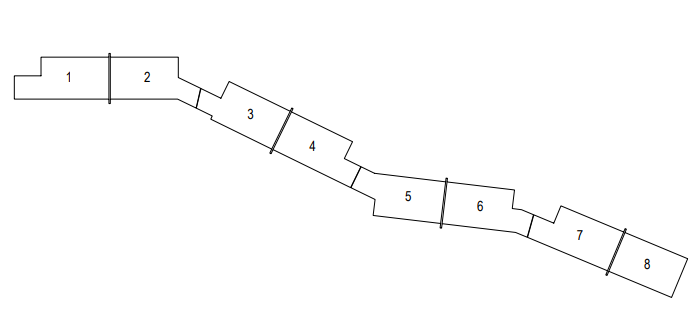 ПОДПИСИ СТОРОН:Представитель по доверенности                     _________________/Н.В. КулагинаУчастник долевого строительства                         _________________/_________/Приложение №2к Договору № ___________ участия в долевом строительстве от 			          «____»  _________ 202__  годаТЕХНИЧЕСКИЕ ХАРАКТЕРИСТИКИ ДОМА БЛОКИРОВАННОЙ ЗАСТРОЙКИПредставитель по доверенности                     _________________/Н.В. КулагинаУчастник долевого строительства                 			    ______________/____________/Приложение № 3к Договору № _____ участия в долевом строительстве от			          «___» _____ 202_  годаСОГЛАСИЕ НА ОБРАБОТКУ ПЕРСОНАЛЬНЫХ ДАННЫХ (участника долевого строительства)Я, __________________________, ___________________ г.р. зарегистрированный (ая) по адресу: (индекс), ___________________________________________________Паспорт: ________________выдан __________________ _______________ г., код подразделения ____________,учитывая, что между мной / в лице __________ (ФИО), действующего в моих интересах  (по доверенности _____/ в силу закона) и ООО СЗ «Отрада Девелопмент» (далее – Застройщик) заключен Договор участия в долевом строительстве № ____ от «____» ____ года (далее – Договор участия в долевом строительстве),  руководствуясь Федеральным законом от 27.07.2006 № 152-ФЗ «О персональных данных», а также Федеральным законом от «30» декабря 2004г. № 214-ФЗ «Об участии в долевом строительстве многоквартирных домов и иных объектов недвижимости и о внесении изменений в некоторые законодательные акты Российской Федерации» (с изменениями и дополнениями)», при этом действуя свободно, своей волей, т.е. без принуждения, даю согласие Застройщику на обработку (включая автоматизированную обработку), использование, систематизацию, накопление, хранение, уточнение (обновление, изменение), распоряжение, а также совершение иных действий, предусмотренных действующим законодательством и/или порождающих юридические последствия в отношении моих персональных данных, в том числе на передачу Застройщиком моих персональных данных в орган осуществляющий государственную регистрацию прав на недвижимое имущество и сделок с ним, банкам (кредитным учреждениям), а также третьим лицам, которые могут быть привлечены Застройщиком для содействия в целях исполнения  Застройщиком обязательств  по   передаче объекта долевого строительства по Договору участия в долевом строительстве. Настоящим, я выражаю свое согласие Застройщику, а также третьим лицам которые могут быть привлечены Застройщиком для исполнения Договора участия в долевом строительстве на обработку, сбор, систематизацию, накопление, хранение, уточнение (обновление, изменение), использование, распространение (передачу), обезличивание, блокирование, на уничтожение моих  персональных данных, как на бумажных, так и на электронных носителях, а также на осуществление прямых контактов со мной с помощью средств связи: Контактный телефон: E-mail: Согласие выдано мной, вступает в действие начиная с даты его подписания и прекращает действие по истечении 5 (пяти) лет после окончания срока действия Договора участия в долевом строительстве. Я уведомлен, что указанное согласие может быть отозвано мною посредством направления Застройщику соответствующего письменного заявления.Настоящее согласие является неотъемлемой частью Договора участия в долевом строительстве. ___________________________________________________________________/_____________________________Фамилия Имя Отчество					Подпись«____» ____ 202__ года ЖИЛОЙ ДОМ № __ в группе №18ЖИЛОЙ ДОМ № __ в группе №18Количество домов в группе8Площадь Дома___  кв.м.Площадь застройки части объекта капитального строительства___ кв.м.Площадь без балконов и террас___ кв.м.Площадь с балконами и террасами___ кв.м.Количество этажей / этажность2/2ПодвалОтсутствуетНазначение объекта ЖилоеМатериал наружных стен  Облицовочный кирпич – воздушный зазор – утеплитель – ячеистый блокОблицовочный кирпич – воздушный зазор – утеплитель – железобетонФальш-брус – утеплитель - ячеистый блокФальш-брус – утеплитель - железобетонКонструкция поэтажных перекрытийМонолитная железобетонная плитаСейсмостойкость В Московской области не применимоКоличество и площадь комнат, помещений вспомогательного использования, балконов, террас Дом состоит из: комната ___ кв.м., спальня ___ кв.м., спальня ___ кв.м., спальня ___ кв.м. вспомогательные помещения (кухня, коридор, прихожая, __ гардероба, __ санузла, тамбур, лестница, ИТП, 2 балкона, 2 террасы) ___ кв.м.Площадь помещений без учета перегородок и стен с балконом и террасой – __ кв.м.Общая площадь Дома составляет ___ кв.м.ОтделкаБез отделкиВнутридомовые перегородки и стены санузловНе устанавливаются ОкнаОкна пластиковые, окна алюминиевые, без установки подоконниковКанализация:Хозяйственно – бытоваяПодключение к централизованной сети канализации. Выполнен ввод бытовой канализации, внутридомовая разводка не выполняется.Водоснабжение (ГВС и ХВС)Подключение к централизованной сети водопровода.Выполнен ввод водопровода холодного водоснабжения, установлен прибор учета воды, внутридомовая разводка не выполняется.ВентиляцияВентиляция вытяжная естественная, по вентиляционным каналам.ЭлектроснабжениеВыполнена подводка электричества до внутридомового щита, установлен электрощит, в щите установлено два автоматических выключателя.Связь, интернет, кабельное телевидениеПредусмотрено устройство централизованной поселковой сети связи, с устройством точки подключения в доме. Установлен слаботочный щит.ГазификацияПодключение к централизованной сети газоснабжения.Выполнен ввод газопровода, установлен прибор учета газа, внутридомовая разводка не выполняется.Отопление Выполнена система временного отопления. Временно установлен газовый котел, установлены временные приборы отопления, выполнена временная разводка трубопроводов.Собственник самостоятельно разрабатывает индивидуальный проект системы отопления.БлагоустройствоВыполнено твердое покрытие под тротуары и проезды, озеленение территории в виде газона.Класс энергоэффективностиВысокийПримечаниеВ связи с индивидуальными особенностями здания (Дома), возможно наличие на потолке помещения конструктивных элементов не более 220 мм.